Российская  Федерация                                              Россия ФедерациязыРеспублика  Алтай                                                     Алтай РеспубликаШебалинский район                                                  Шабалин аймакМуниципальное образование                                   Муниципал тозолмо Малочергинское сельское                                        Чичке-Чаргы jурт jеезепоселение       РАСПОРЯЖЕНИЕ                                                                            JАКААН от  01.02. 2012 г.                              с. Малая-Черга                                         № 4о размещении рекламных – агитационных материалов по выборам Президента Российской Федерации            В соответствии федерального закона «о выборах Президента Российской Федерации »Определить  размещение рекламных – агитационных материалов  на территории муниципального образования Малочергинское сельское поселение:На информационных стендах в селе Малая-Черга  улица Центральная 47, село Верх-Черга  улица Центральная 21.На учреждениях и торговых точках только с разрешения  руководителя.Контроль за данным распоряжением оставляю за собой.Глава сельской администрациимуниципального образованияМалочергинское сельское поселение                                                 И.Н. ГуренковаРоссийская  Федерация                                              Россия ФедерациязыРеспублика  Алтай                                                     Алтай РеспубликаШебалинский район                                                  Шабалин аймакМуниципальное образование                                   Муниципал тозолмо Малочергинское сельское                                        Чичке-Чаргы jурт jеезепоселение       РАСПОРЯЖЕНИЕ                                                                            JАКААН от  02.02. 2012 г.                              с. Малая-Черга                                         № 5О награждении Благодарственным письмомМО Малочергинское сельское поселение              В связи проведения районного национального праздника «Чага байрам» наградить ,  Благодарственным письмом МО Малочергинское сельское поселении:1.   Благодарность за активное участие в социально- экономического развития поселения и оказание спонсорской помощи по проведению мероприятий предпринимателямБельбекову Геннадию Васильевичу, Черукову Николаю Манатовичу, Идубалину Игорю Владимировичу, главам КФХ Тодошевой Светлане Валентиновне, Челканову Виктору Александровичу.Глава сельской администрациимуниципального образованияМалочергинское сельское поселение                                                 И.Н. Гуренкова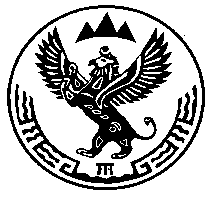 РАСПОРЯЖЕНИЕ                                                                JАКААН03 февраля  2012 года                            с.Малая Черга                               № 6«Об утверждении порядка применения видов расходовв МО Малочергинское сельское поселение» В соответствии со статьями 21 и 165 Бюджетного кодекса Российской Федерации, в целях своевременного  составления бюджета МО Малочергинское сельское поселение  на  2012 год и плановый период 2013 и 2014 годов 1.Утвердить прилагаемые Указания о порядке применения видов расходов классификации расходов  бюджетов для составления проекта бюджета МО Малочергинское сельское поселение, начиная с бюджета  на 2012 год.2.Контроль за исполнением  настоящего приказа возложить на главного бухгалтера Гуренкову Н.И. Глава администрации МО Малочергинское сельское поселение                                                        И.Н.ГуренковаРАСПОРЯЖЕНИЕ                                                                   JАКААН20 февраля  2012 года                            с.Малая Черга                          № 7«О протесте прокурора Шебалинского районаНа распоряжение от 01.02.2012г. № 4 главы администрациив МО Малочергинское сельское поселение»             На основании протеста прокурора Шебалинского района от 15.02.2012г. № 7-13-2012 на распоряжение от 0102.2012г. № 4 главы администрации в МО Малочергинское сельское поселение 1.  Отменить  распоряжение от 01.02.2012г. № 4 главы администрации в МО Малочергинское сельское поселение. 2.Контроль за исполнением  распоряжения оставляю за собой. Глава администрации МО Малочергинское сельское поселение                                                        И.Н.ГуренковаРОССИЙСКАЯ ФЕДЕРАЦИЯ                                                   РОССИЯ  ФЕДЕРАЦИЯЗЫ    РЕСПУБЛИКА АЛТАЙ                                                             АЛТАЙ  РЕСПУБЛИКА      ШЕБАЛИНСКИЙ  РАЙОН                                                         ШАБАЛИН  АЙМАКМУНИЦИПАЛЬНОЕ ОБРАЗОВАНИЕ                             ЧИЧКЕ-ЧАРГЫ JУРТ ПОСЕЛЕНИЕ   МАЛОЧЕРГИНСКОЕ СЕЛЬСКОЕ                                       МУНИЦИПАЛ ТОЗОМОЧИЛ                 ПОСЕЛЕНИЕ                                                                    АДМИНИСТРАЦИЯЗЫПОСТАНОВЛЕНИЕ                                                                     J О П  « 20 » февраля 2012 года                 с.Малая-Черга                     № 3О размещении печатных – агитационных Материалов в период выборам  Президента Российской ФедерацииВ соответствии  Закона  «О выборах Президента Российской Федерации» определить размещение  печатных – агитационных  материалов в период выбора Президента Российской Федерации на территории  муниципального  образования  Малочергинское сельское поселение:На информационных стендах в селе Малая-Черга  улица  Центральная 47, село Верх-Черга  улица Центральная 21.Глава администрации МО Малочергинское сельское поселение                           Гуренкова И.Н.Российская  Федерация                                              Россия Федерациязы   Республика  Алтай                                                     Алтай Республика  Шебалинский район                                                     Шабалин аймакМалочергинский сельский                                     Чичке-Чаргынын  jурт        Совет депутатов                                                         депутаттар Соведи       РЕШЕНИЕ                                                                            ЧЕЧИМ«16» февраля .                      с. Малая-Черга                      № 34/3«О состоянии пожарной безопасности жилых домов на территории муниципального образования Малочергинское сельское поселение».Заслушав информацию главы администрации МО Малочергинское сельское поселение Гуренковой И.Н. сельский Совет депутатов решил:1.  Продолжить работу по обследованию пожарной безопасности жилых домов в селах на территории сельского поселения.2.  Еженедельно на каждую пятницу сообщать ЕДДС района о проделанной работе.Глава сельской администрацииМО Малочергинскоесельское поселение                                                                                     И.Н. ГуренковаРоссийская  Федерация                                                                     Россия Федерациязы   Республика  Алтай                                                                            Алтай Республика  Шебалинский район                                                                             Шабалин аймакМалочергинский сельский                                                         Чичке-Чаргынын  jурт        Совет депутатов                                                                               депутаттар Соведи       РЕШЕНИЕ                                                                                                     ЧЕЧИМ«16» февраля .                                с. Малая-Черга                                  № 34/4«О предложении прокуратуры района о внесении в Устав муниципального образования Малочергинское сельское поселение положения, наделяющего прокурора района правом законодательной инициативы».          На основании Предложения прокуратуры района о внесении в Устав МО Малочергинское сельское поселение  положения, наделяющего прокурора района правом законодательной инициативы от 31.05.2011г. №7-17-2010 сельский Совет депутатов решил:1.  Внести в Устав МО Малочергинское сельское поселение  положения, наделяющего прокурора района правом законодательной инициативы.2.  Направить решение о внесении в Устав положения, наделяющего прокурора района правом законодательной инициативы  на государственную регистрацию в Главное управление Минюста России по Сибирскому федеральному округу.Глава сельской администрацииМО Малочергинскоесельское поселение                                                                                     И.Н. ГуренковаРоссийская  Федерация                                              Россия Федерациязы   Республика  Алтай                                                     Алтай Республика  Шебалинский район                                                     Шабалин аймакМалочергинский сельский                                     Чичке-Чаргынын  jурт        Совет депутатов                                                         депутаттар Соведи       РЕШЕНИЕ                                                                            ЧЕЧИМ«16» февраля .                     с. Малая-Черга                   № 34/1«Об отчете главы администрации, председателя Совета депутатов МО Малочергинское сельское поселение ».Заслушав отчет главы администрации, председателя Совета депутатов МО Малочергинское сельское поселение Гуренковой И.Н., совет депутатов решил:             1.   Работу администрации МО Малочергинское сельское поселение за . считать удовлетворительной.             2. Продолжить работу по  увеличению поступления собственных доходов населения.             3. Проводить работу среди населения по ускорению оформления паевых земель.             4.  Продолжить работу по увеличению занятости населения и развития малого бизнеса.            5.  Продолжить работу по оформлению договоров аренды покосов. Глава сельской администрацииМО Малочергинскоесельское поселение                                                                                      И.Н. ГуренковаРоссийская  Федерация                                              Россия Федерациязы   Республика  Алтай                                                     Алтай Республика  Шебалинский район                                                     Шабалин аймакМалочергинский сельский                                     Чичке-Чаргынын  jурт        Совет депутатов                                                         депутаттар Соведи       РЕШЕНИЕ                                                                            ЧЕЧИМ«16» февраля .                     с. Малая-Черга                   № 34/2«О порядке заготовки гражданами древесины,  для собственных нужд».           Обсудив решение Совета администрации № 10/1-р от 19 декабря 2011 года «О порядке учета граждан, испытывающих потребность в древесине для собственных нужд», в соответствие со статьей 9  Устава МО Малочергинское сельское поселение сельский совет депутатов,  решил:                                                                              1. Внести на рассмотрение депутатов района (аймака) МО «Шебалинский район» предложения по порядку заготовки гражданами древесины для собственных нужд для оформления законодательной инициативы по внесению изменений в закон Республики Алтай от 30 ноября 2007г. № 72 – РЗ «О регулировании отдельных вопросов в области лесных отношений на территории Республики Алтай»2.  Направить  настоящее решение в Совет депутатов района (аймака) МО «Шебалинский район».Глава сельской администрацииМО Малочергинскоесельское поселение                                                                                  И.Н. Гуренкова